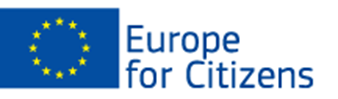 The project“Intercultural cooperation - The key to Active Citizenship” was funded with the support of the European Union under the Programme "Europe for Citizens"Applicable to the Strand 2 – Measure 2.1"Town-Twinning”Applicable to the Strand 2 – Measure 2.1"Town-Twinning”Participation: the project enabled the meeting of 1,477 citizens, of whom 1,300 came from the municipality of Dolná Krupá (Slovakia), 51 from the municipality of Nedvědice (Czech Republic), 43 from the municipality of Baden (Austria), 44 from the municipality of Martonvasar (Hungary), 39 from the municipality of Mariazell (Austria)Place/dates: the meeting took place in the village of Dolná Krupá, Slovakia from 02/09/2022 to 04/09/2022Brief description:We started the first day with an international presentation of partners, which contributed to the European identity. Demonstrations of the characteristics and individuality of the partners showed that diversity and otherness is a quality that unites us and strengthens relationships. We recalled important events from the past and focused on foreign and security policy. An important contribution was the seniors and the strengthening of their position in the society.The activities of the second day emphasized the educational values of cultural heritage. Cultural heritage is all around us. The aim of the activity was to encourage more people to discover and get to know the heritage of Europe and to strengthen the feeling of belonging to the common European family. The topics of the opening day strengthened the citizens' sense of need. The mentioned topics were civic-oriented, forward-looking and constructive to stimulate the interest of civic engagement. It was in our interest to present criticism of the EU and channel it into a useful, constructive and positive driving force for Europeans, so that the EU gets closer to its citizens. The cultural performance in a relaxed atmosphere strengthened the established partnerships.The third day of activities led to the identification of ways to further strengthen the European dimension and democratic legitimacy of decision-making in EU processes. Discussions and activities led to the elimination of Euro-scepticism and its consequences for the future of the EU. An important activity was the environmental theme, in which citizens tried voluntary waste collection in practice.Participation: the project enabled the meeting of 1,477 citizens, of whom 1,300 came from the municipality of Dolná Krupá (Slovakia), 51 from the municipality of Nedvědice (Czech Republic), 43 from the municipality of Baden (Austria), 44 from the municipality of Martonvasar (Hungary), 39 from the municipality of Mariazell (Austria)Place/dates: the meeting took place in the village of Dolná Krupá, Slovakia from 02/09/2022 to 04/09/2022Brief description:We started the first day with an international presentation of partners, which contributed to the European identity. Demonstrations of the characteristics and individuality of the partners showed that diversity and otherness is a quality that unites us and strengthens relationships. We recalled important events from the past and focused on foreign and security policy. An important contribution was the seniors and the strengthening of their position in the society.The activities of the second day emphasized the educational values of cultural heritage. Cultural heritage is all around us. The aim of the activity was to encourage more people to discover and get to know the heritage of Europe and to strengthen the feeling of belonging to the common European family. The topics of the opening day strengthened the citizens' sense of need. The mentioned topics were civic-oriented, forward-looking and constructive to stimulate the interest of civic engagement. It was in our interest to present criticism of the EU and channel it into a useful, constructive and positive driving force for Europeans, so that the EU gets closer to its citizens. The cultural performance in a relaxed atmosphere strengthened the established partnerships.The third day of activities led to the identification of ways to further strengthen the European dimension and democratic legitimacy of decision-making in EU processes. Discussions and activities led to the elimination of Euro-scepticism and its consequences for the future of the EU. An important activity was the environmental theme, in which citizens tried voluntary waste collection in practice.